CATEQUESIS 5º BTM – ETAPA 9Trabajo 9 para hacer en casa“Dios está aquí”Leer la oración del final y luego pintar el dibujo: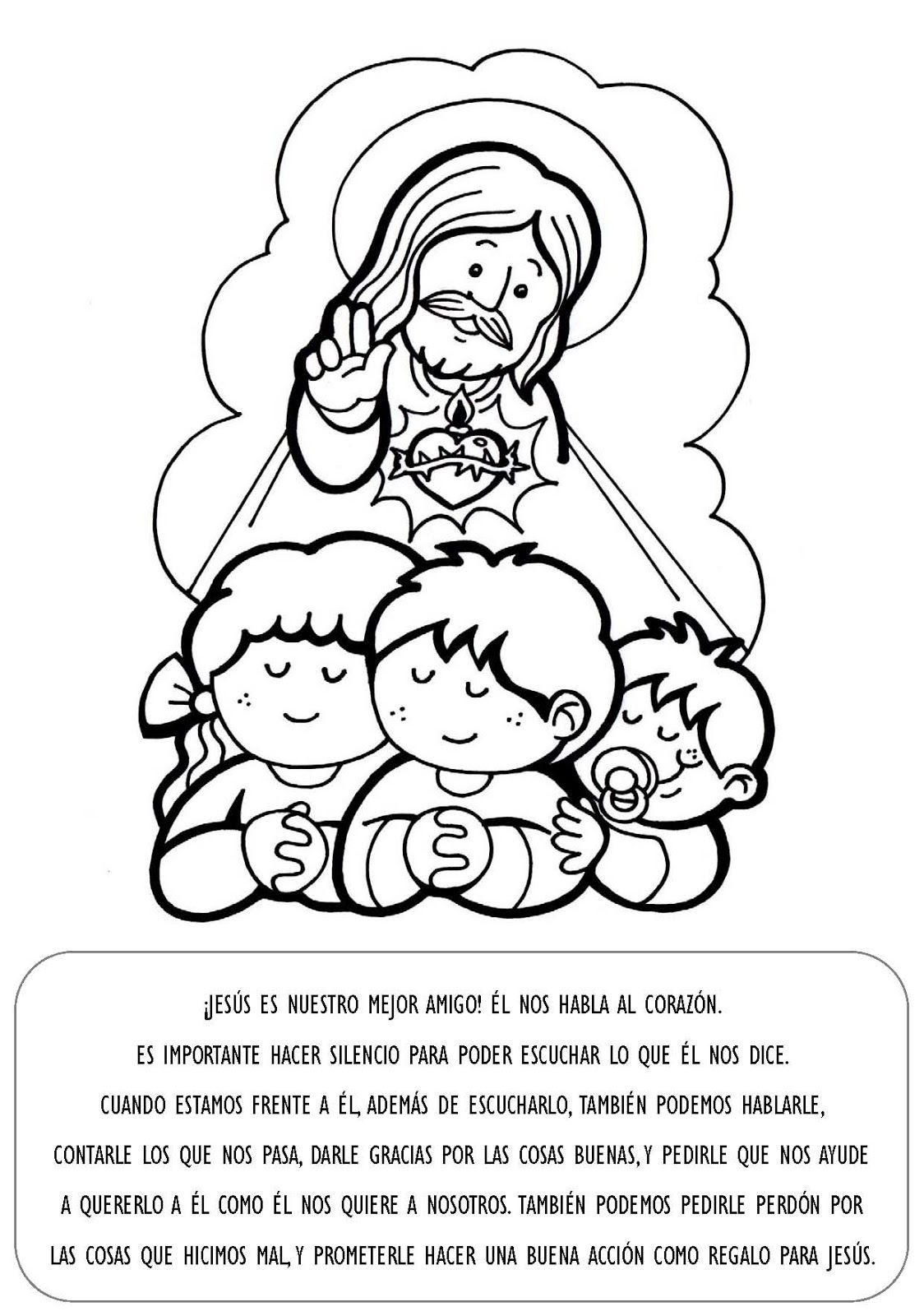 Hagamos un repaso de los sacramentos: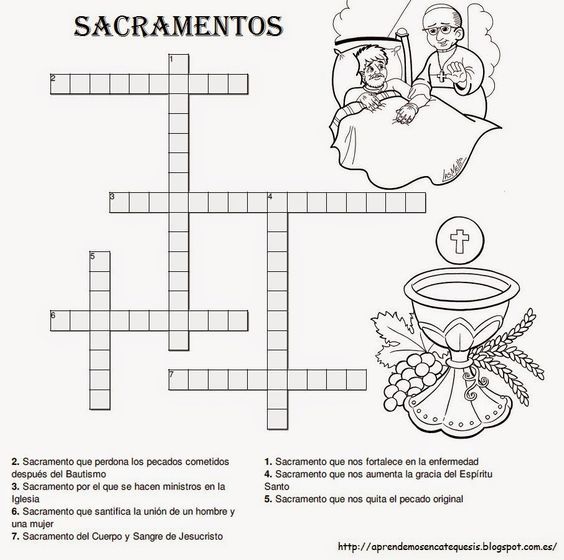 Gracias a todos por enviar la tarea a mi mail. A seguir así. Saludosaldofranetovich@gmail.com 